GUÍA DE CONTENIDOS – UNIDAD 1:EXPRESIÓN Y MANIPULACIÓN DEL MATERIAL GENÉTICOGuía N°4 – BIOLOGÍA ITEM I.- PRESENTACIÓN DEL CONTENIDOLas siguientes imágenes son aquellas empleadas durante la lección (video): 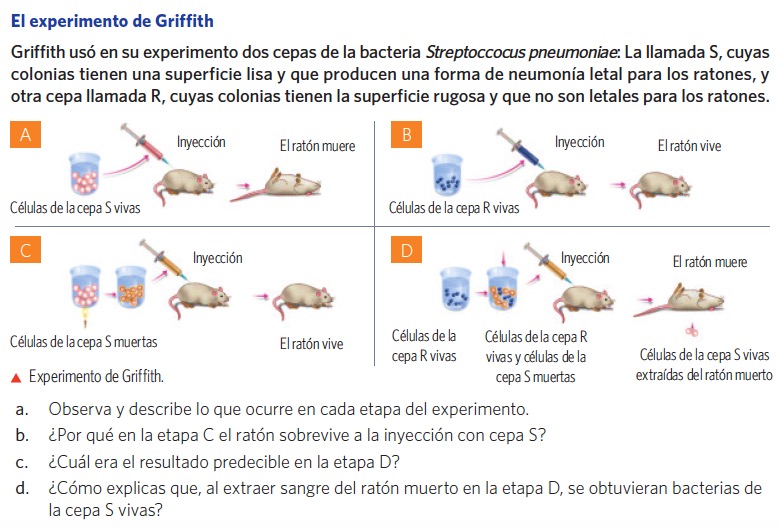 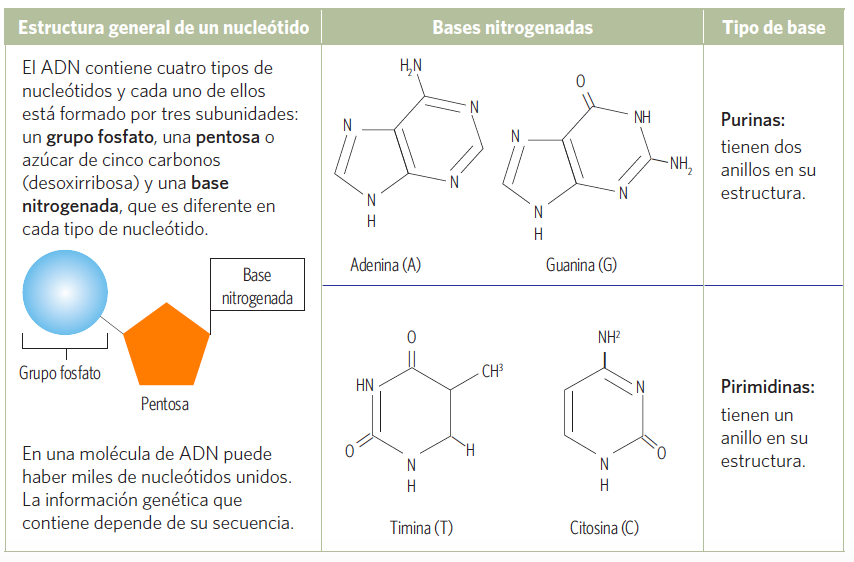 Estructura del monómero de ADN:  nucleótido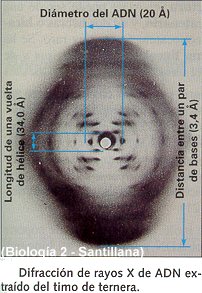 Difracción de rayos X de ADN: Fotografía 51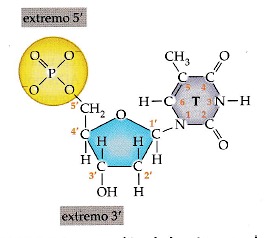 Numeración de los átomos de Carbono en un nucléotido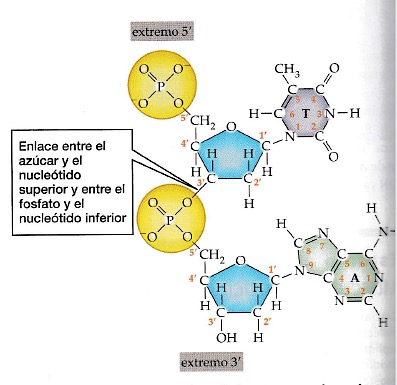 Numeración de los átomos de dos nucléotidos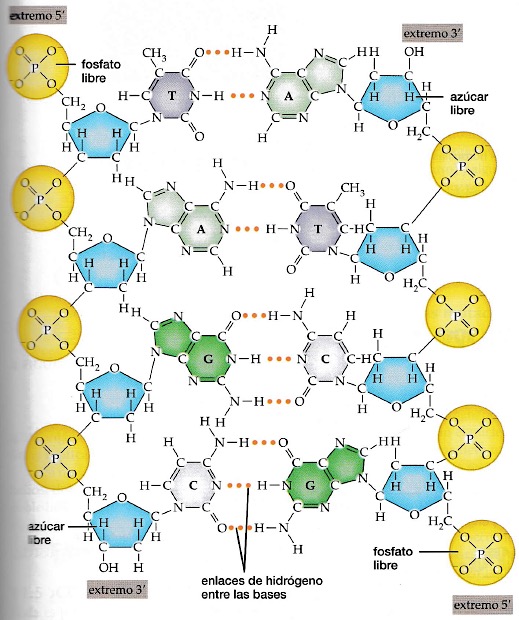 Las dos hebras de una doble hélice de ADNITEM II.- PRÁCTICA GUIADA. Puede complementar su estudio con los siguientes link:LECCIÓN 1: https://www.youtube.com/watch?v=HKo8W4YAQv8 ITEM III.- PRÁCTICA AUTÓNOMA Y PRODUCTO. Indicaciones: Tomar apuntes de la lección 1 (video) en su cuaderno o bitácora. No Enviar su desarrollo a la profesora aún. No olvide enviar sus dudas al correo. Nombre:Curso:IVº A – BFechaINSTRUCCIONES: La siguiente guía tiene como objetivo permitir el estudio de los contenidos desde su hogar.El desarrollo de este trabajo es de carácter INDIVIDUAL NO está permitido copiar ni dejarse copiar.Redacte sus respuestas de manera ordenada y coherente según lo solicitado. Puede entregar el desarrollo de esta actividad a través de su cuaderno en la fecha que se solicite.Recuerde que el correo de la profesora es carolina.silva@elar.cl Se consignará como nota de tarea: acumulativa. Objetivos: Evalúan las investigaciones científicas relacionadas con el descubrimiento del ADN como material genético, en su contexto histórico. Establecen relaciones entre el modelo de Watson y Crick e imágenes del ADN obtenidas mediante distintas técnicas.Contenidos: Historia del ADN. Experimento de Griffith. Estructura del ADN